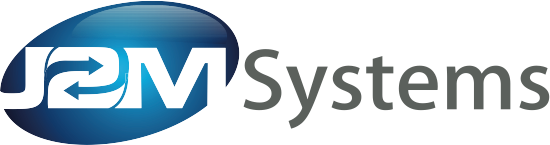 Need help complying with this checklist?Give J2M Systems a call (02) 8402 2195www.j2m.com.auWork Health and Safety 
Management Systems and Auditing Guidelines5th edition, September 2013(Updated December 2013)APPENDIX AAcceptability Review - Corporate WHS Management System Pre-start Review – Project WHS Management PlanAudit Tool – Project WHS Management PlanIntroductionIntroductionPrincipal ContractorReviewer/AuditorContract Name and Number (if applicable)Reviewer/Auditor SignatureDate1. Acceptability ReviewContractor Accreditation Recommended Yes  /   No Acceptability Not Supported, Further Detail RequiredYes  /  No 2. Pre-start Review -Project WHS Management PlanYes  /  No 3. Audit Tool - Project WHS Management Plan Yes  /  No Recommendation / Non Conformances:Recommendation / Non Conformances:Recommendation / Non Conformances:A.WHS Management System/Plan – GeneralWHS Management System/Plan – GeneralQuestionIs/Does the WHS Management System/PlanIs/Does the WHS Management System/PlanIs/Does the WHS Management System/PlanIs/Does the WHS Management System/PlanIs/Does the WHS Management System/PlanNo.Page NumberPage NumberPage Number1.Actively maintained and up to date?Actively maintained and up to date?Actively maintained and up to date?2.An easily understood document?An easily understood document?An easily understood document?3.Accessible to all workers?Accessible to all workers?Accessible to all workers?4.Clearly describe organisational responsibilities (in a chart)?Clearly describe organisational responsibilities (in a chart)?Clearly describe organisational responsibilities (in a chart)?5.Clearly describe the contractor’s WHS policies and objectives?Clearly describe the contractor’s WHS policies and objectives?Clearly describe the contractor’s WHS policies and objectives?6.Clearly describe training records and other documents that must be kept?Clearly describe training records and other documents that must be kept?Clearly describe training records and other documents that must be kept?7.Clearly describe position descriptions?Clearly describe position descriptions?Clearly describe position descriptions?8.Clearly describe WHS procedures?Clearly describe WHS procedures?Clearly describe WHS procedures?Findings:Findings:Findings:1Senior Management Commitment Senior Management Commitment Senior Management Commitment QuestionDoes this element of the WHS Management System/Project WHS Management Plan (hereafter System/Plan) clearly describe:Does this element of the WHS Management System/Project WHS Management Plan (hereafter System/Plan) clearly describe:No.Page Number1.Specific senior management responsibilities and commitment to continual improvement?Specific senior management responsibilities and commitment to continual improvement?2.Specific responsibilities of management and other personnel responsible, their qualifications and accountabilities to deal with WHS matters, including the names of staff in the Project WHS Management Plan?Specific responsibilities of management and other personnel responsible, their qualifications and accountabilities to deal with WHS matters, including the names of staff in the Project WHS Management Plan?3.Responsibilities, including names and positions, for:Responsibilities, including names and positions, for:a).Allocating adequate resources to deal with WHS matters?Allocating adequate resources to deal with WHS matters?b)Ensuring that WHS policies, Management Systems and Plans are communicated to workers?Ensuring that WHS policies, Management Systems and Plans are communicated to workers?c)Managing compliance with WHS legislation, regulations, standards and codes?Managing compliance with WHS legislation, regulations, standards and codes?d)The injury management and rehabilitation of injured workers and others?The injury management and rehabilitation of injured workers and others?e)Ensuring WHS workplace consultation is operating?Ensuring WHS workplace consultation is operating?Findings:Findings:Findings:2Communication and ConsultationCommunication and ConsultationQuestionDoes the System/Plan clearly describe how the contractor plans to:Does the System/Plan clearly describe how the contractor plans to:Does the System/Plan clearly describe how the contractor plans to:Does the System/Plan clearly describe how the contractor plans to:Does the System/Plan clearly describe how the contractor plans to:No.Page NumberPage NumberPage Number1.Facilitate the establishment of WHS Committee or HSR or WHS Representative or other arrangements for WHS consultation agreed by management, workers and service providers.Facilitate the establishment of WHS Committee or HSR or WHS Representative or other arrangements for WHS consultation agreed by management, workers and service providers.Facilitate the establishment of WHS Committee or HSR or WHS Representative or other arrangements for WHS consultation agreed by management, workers and service providers.2.Review site consultation arrangements with workers and service providers.Review site consultation arrangements with workers and service providers.Review site consultation arrangements with workers and service providers.3.Ensure that all workgroups will be represented by either the WHS Committee or Representative or are involved in the site specific other agreed arrangementsEnsure that all workgroups will be represented by either the WHS Committee or Representative or are involved in the site specific other agreed arrangementsEnsure that all workgroups will be represented by either the WHS Committee or Representative or are involved in the site specific other agreed arrangements4.Elect the WHS Committee or HSR or WHS Representative, if applicable to the agreed site communication and consultation arrangementsElect the WHS Committee or HSR or WHS Representative, if applicable to the agreed site communication and consultation arrangementsElect the WHS Committee or HSR or WHS Representative, if applicable to the agreed site communication and consultation arrangements5.Ensure that each member of the WHS Committee, HSR or WHS Representative undertakes WHS consultation training Ensure that each member of the WHS Committee, HSR or WHS Representative undertakes WHS consultation training Ensure that each member of the WHS Committee, HSR or WHS Representative undertakes WHS consultation training 6.Record, publicise and encourage workers representatives to participate in the work on a regular basisRecord, publicise and encourage workers representatives to participate in the work on a regular basisRecord, publicise and encourage workers representatives to participate in the work on a regular basis7.Consult on the job through daily communication between site managers, workers and service providers Consult on the job through daily communication between site managers, workers and service providers Consult on the job through daily communication between site managers, workers and service providers 8.Provide access to relevant WHS information through notice boards, toolbox meetings, circulars and safety alertsProvide access to relevant WHS information through notice boards, toolbox meetings, circulars and safety alertsProvide access to relevant WHS information through notice boards, toolbox meetings, circulars and safety alerts9.Liaise with their service providers to coordinate WHS consultation and communication on work sites, and regularly communicate with unionsLiaise with their service providers to coordinate WHS consultation and communication on work sites, and regularly communicate with unionsLiaise with their service providers to coordinate WHS consultation and communication on work sites, and regularly communicate with unionsFindings:Findings:Findings:3Managing Subcontractors and ConsultantsManaging Subcontractors and ConsultantsManaging Subcontractors and ConsultantsQuestionDoes the System/Plan procedure clearly describe how the contractor plans to:Does the System/Plan procedure clearly describe how the contractor plans to:Does the System/Plan procedure clearly describe how the contractor plans to:No.Page NumberPage Number1.Assess and select its subcontractors, consultants and other service providers in the supply chain on their ability to comply with WHS requirements? Assess and select its subcontractors, consultants and other service providers in the supply chain on their ability to comply with WHS requirements? 2.Specify appropriate WHS requirements in all contracts entered into, including the subcontractors’ providing the principal contractor with a copy of SWMS for high risk construction work activities? Specify appropriate WHS requirements in all contracts entered into, including the subcontractors’ providing the principal contractor with a copy of SWMS for high risk construction work activities? 3.Provide its subcontractors and other service providers with access to the WHS Management Plan and inform services providers of the content of the WHS Management Plan?Provide its subcontractors and other service providers with access to the WHS Management Plan and inform services providers of the content of the WHS Management Plan?4.Monitor its subcontractors’ and other service providers’ compliance with safe working methods?Monitor its subcontractors’ and other service providers’ compliance with safe working methods?5.Manage any of its subcontractors’ and other service providers’ poor performance?Manage any of its subcontractors’ and other service providers’ poor performance?FindingsFindingsFindingsFindingsFindings4DesignDesignDesignQuestionDoes this System/Plan clearly describe how the contractor plans to:Does this System/Plan clearly describe how the contractor plans to:No.Page Number1.Consult with the Client and designer(s) about:health and  safety risks arising from the design during construction work are eliminated or minimised?any information they have in relation to hazards and risks at or in the vicinity of the workplace where the construction work is to be carried out?Consult with the Client and designer(s) about:health and  safety risks arising from the design during construction work are eliminated or minimised?any information they have in relation to hazards and risks at or in the vicinity of the workplace where the construction work is to be carried out?2.Describe how safe design information will be obtained from the Client or Designer?Describe how safe design information will be obtained from the Client or Designer?3.Require a review of the safe design information adopting a hazard identification and WHS risk assessment approach?Require a review of the safe design information adopting a hazard identification and WHS risk assessment approach?4.Apply the hierarchy of hazard controls to design out or otherwise manage hazards?Apply the hierarchy of hazard controls to design out or otherwise manage hazards?5.Include the process for consultation with subcontractors’ and consultants’ end users about hazards and WHS risk management?Include the process for consultation with subcontractors’ and consultants’ end users about hazards and WHS risk management?6.Describe the communication and consultation process for discussing with workers and service providers WHS design issues and risk control measures? Describe the communication and consultation process for discussing with workers and service providers WHS design issues and risk control measures? 7.Aim to achieve reasonable and safe constructability; safety with use; longevity of ‘product’; reduced, simplified and safe maintenance; and safe disposal?Aim to achieve reasonable and safe constructability; safety with use; longevity of ‘product’; reduced, simplified and safe maintenance; and safe disposal?8.Specify how the safe design information, including outcomes from the review of this information will be incorporated into the Project WHS Management Plan or WHS Management Plan?Specify how the safe design information, including outcomes from the review of this information will be incorporated into the Project WHS Management Plan or WHS Management Plan?FindingsFindingsFindingsFindingsFindings5Risk ManagementRisk ManagementRisk ManagementQuestionAre procedures clearly described for the following activities:Are procedures clearly described for the following activities:No.Page Number1.For identifying WHS hazards, assessing risks and devising risk controls that eliminate risks where reasonably practicable or minimise risks according to the Hierarchy of Controls?For identifying WHS hazards, assessing risks and devising risk controls that eliminate risks where reasonably practicable or minimise risks according to the Hierarchy of Controls?2.For selection of the most effective risk control measures?For selection of the most effective risk control measures?3.For systematically reviewing the adequacy of the risk assessment and the effectiveness of the control measures and making improvements?For systematically reviewing the adequacy of the risk assessment and the effectiveness of the control measures and making improvements?4.For dealing with WHS hazards and related risks in the event of an incident or illness/injury?For dealing with WHS hazards and related risks in the event of an incident or illness/injury?5.For developing and implementing Safe Work Method Statements??For developing and implementing Safe Work Method Statements??6.For reviewing subcontractors’ Safe Work Method Statements?For reviewing subcontractors’ Safe Work Method Statements?7.To enable compliance with relevant WHS, workplace injury management and workers’ compensation legislation, standards and codesTo enable compliance with relevant WHS, workplace injury management and workers’ compensation legislation, standards and codes8For preparing and communicating Site Safety Rules?For preparing and communicating Site Safety Rules?FindingsFindingsFindings6TrainingTrainingTrainingQuestionAre procedures clearly described for the following activities:Are procedures clearly described for the following activities:No.Page Number1.Identifying the training needs of management, supervisors, workers, subcontractors and visitors?Identifying the training needs of management, supervisors, workers, subcontractors and visitors?2.Providing site WHS induction training, task training and refresher training?Providing site WHS induction training, task training and refresher training?3.Providing WHS Committee/WHS or HSR representative with consultative training?Providing WHS Committee/WHS or HSR representative with consultative training?4.Providing specific training necessary to conform with WHS   requirements?Providing specific training necessary to conform with WHS   requirements?5.Providing training in emergency procedures?Providing training in emergency procedures?6.Keeping appropriate records of WHS training? Keeping appropriate records of WHS training? 7.Making sure all workers working on site have who will be on the project have completed general construction induction training?Making sure all workers working on site have who will be on the project have completed general construction induction training?FindingsFindingsFindings7Inspection, Testing and ServicingInspection, Testing and ServicingInspection, Testing and ServicingQuestionDoes the System/Plan clearly describe the contractor’s procedures for:Does the System/Plan clearly describe the contractor’s procedures for:No.Page Number1.Developing and maintaining a schedule of inspection, testing and servicing for all projects (prior to commencement of work) based on the level of risk involved?Developing and maintaining a schedule of inspection, testing and servicing for all projects (prior to commencement of work) based on the level of risk involved?2.Maintaining records of inspection, testing and servicing?Maintaining records of inspection, testing and servicing?QuestionDoes the System/Plan clearly describe procedures covering inspection, and where relevant, testing and servicing of:Does the System/Plan clearly describe procedures covering inspection, and where relevant, testing and servicing of:No.1.Incoming products, such as materials, plan and equipment?Incoming products, such as materials, plan and equipment?2.Work site environment?Work site environment?3.Work methods generally?Work methods generally?4.Access and exits?Access and exits?5.Hazard and risk control measures?Hazard and risk control measures?6.Adherence to Site Safety Rules?Adherence to Site Safety Rules?7.Electrical safety?Electrical safety?8.Plant and equipment?Plant and equipment?FindingsFindingsFindings7Inspection, Testing and Servicing - ContinuedInspection, Testing and Servicing - ContinuedInspection, Testing and Servicing - ContinuedQuestionDo inspection plans:Do inspection plans:No.Page Number1.Specify the standards against which inspection, testing and servicing will be conducted?Specify the standards against which inspection, testing and servicing will be conducted?2.Specify particulars of the inspection, testing and servicing programs?Specify particulars of the inspection, testing and servicing programs?3.Assign responsibility for inspection, testing and servicing?Assign responsibility for inspection, testing and servicing?4.Specify the competencies required by persons conducting inspection, testing and servicing?Specify the competencies required by persons conducting inspection, testing and servicing?5.Specify arrangements for identifying the test status of plant, equipment and materials?Specify arrangements for identifying the test status of plant, equipment and materials?6.Specify the requirements for the accuracy and calibration of testing equipment?Specify the requirements for the accuracy and calibration of testing equipment?7.Specify that the records are readily available and will be kept according to the legislative requirements?Specify that the records are readily available and will be kept according to the legislative requirements?Question       Health surveillance and monitoringQuestion       Health surveillance and monitoring1.Describe the process for identifying the work activities were workers exposure to hazards require health surveillance and monitoringDescribe the process for identifying the work activities were workers exposure to hazards require health surveillance and monitoring2.Specify the requirements specified in legislation regarding the nature and frequency for health surveillance and monitoringSpecify the requirements specified in legislation regarding the nature and frequency for health surveillance and monitoringFindingsFindingsFindings8Incident Management and Corrective ActionIncident Management and Corrective ActionIncident Management and Corrective ActionIncident Management and Corrective ActionQuestionAre procedures clearly described for the following activities:Are procedures clearly described for the following activities:No.Page Number1.Detecting and documenting issues and incidences of non-compliance and non-conformance?Detecting and documenting issues and incidences of non-compliance and non-conformance?2Quarantining and disposal of non-conforming materials and substances?Quarantining and disposal of non-conforming materials and substances?QuestionIs it clearly shown how the contractor will communicate information about issues and corrective action:Is it clearly shown how the contractor will communicate information about issues and corrective action:No.Page Number.1.Throughout the organisation?Throughout the organisation?2.To clients?To clients?3.To subcontractors and other service providers?To subcontractors and other service providers?4.To the relevant authorities, including incident notification to WorkCover NSWTo the relevant authorities, including incident notification to WorkCover NSWQuestionDoes the System/Plan clearly describe the contractor’s procedures for:Does the System/Plan clearly describe the contractor’s procedures for:No.Page Number1.Incident / illness/injury reporting and investigation, including identification of the root cause?Incident / illness/injury reporting and investigation, including identification of the root cause?2.Implementing corrective action?Implementing corrective action?3.Monitoring the effectiveness of corrective actions, including keeping records?Monitoring the effectiveness of corrective actions, including keeping records?4.Implementing injury management and return to work plans?Implementing injury management and return to work plans?FindingsFindingsFindings9Purchasing, Handling, Storage, Packaging and DeliveryPurchasing, Handling, Storage, Packaging and DeliveryPurchasing, Handling, Storage, Packaging and DeliveryQuestionDoes the System/Plan clearly describe the contractor’s procedures for:Does the System/Plan clearly describe the contractor’s procedures for:No.Page Number1.Pre-purchase identification of potential WHS risks that may be introduced to the work site from supplied plant and materials?Pre-purchase identification of potential WHS risks that may be introduced to the work site from supplied plant and materials?2.Assessing suppliers’ ability to comply with the organisation’s WHS specifications for the provision of plant, materials and services?Assessing suppliers’ ability to comply with the organisation’s WHS specifications for the provision of plant, materials and services?3.Verifying that client-supplied plant and materials meet WHS specifications?Verifying that client-supplied plant and materials meet WHS specifications?4.Checking that suppliers provide all relevant WHS information for their plant and materials?Checking that suppliers provide all relevant WHS information for their plant and materials?5.Maintaining records of supplied plant and materials identified as having potential WHS risks?Maintaining records of supplied plant and materials identified as having potential WHS risks?6.Appropriate licensing, certification and qualification of anyone who will be engaged in hazardous processes?Appropriate licensing, certification and qualification of anyone who will be engaged in hazardous processes?7.Safe handling and storage of products, including hazardous substances and dangerous goods?Safe handling and storage of products, including hazardous substances and dangerous goods?8.Assessment and control of manual handling risks?Assessment and control of manual handling risks?9.Assessment and control of materials handling risks?Assessment and control of materials handling risks?10.Identification of hazardous chemicals and dangerous goods through appropriate labeling?Identification of hazardous chemicals and dangerous goods through appropriate labeling?11.Provision of information on hazardous chemicals (such as through Safety Data Sheets)?Provision of information on hazardous chemicals (such as through Safety Data Sheets)?12Maintenance of a register of hazardous chemicals and dangerous goods and associated records of risk assessments?Maintenance of a register of hazardous chemicals and dangerous goods and associated records of risk assessments?13.Checking compliance with registration requirements of plant and plant design?Checking compliance with registration requirements of plant and plant design?9Purchasing, Handling, Storage, Packaging and Delivery continuedFindingsFindingsFindings10Client Reporting  and Project performance measurement  Client Reporting  and Project performance measurement  Client Reporting  and Project performance measurement  QuestionDoes the System/Plan clearly describe the contractor’s procedures for:Does the System/Plan clearly describe the contractor’s procedures for:No.Page Number1.Establishing, monitoring and reviewing WHS objectives and targets for corporate and project level?Establishing, monitoring and reviewing WHS objectives and targets for corporate and project level?2.Require objectives and targets to be incorporated into the Project WHS Management Plan?Require objectives and targets to be incorporated into the Project WHS Management Plan?3.Specify how requirements in regards to preparing regular WHS performance reports/records, eg monthly?Specify how requirements in regards to preparing regular WHS performance reports/records, eg monthly?4.Describe the process for collating WHS performance reports from all projects and benchmarking performance across the contractor’s operations?Describe the process for collating WHS performance reports from all projects and benchmarking performance across the contractor’s operations?5.Require the review of the performance reports by Senior Management, to consider and provide feedback to the Project Team?Require the review of the performance reports by Senior Management, to consider and provide feedback to the Project Team?Question       Does the System/Plan clearly describe the contractor’s procedures for:Question       Does the System/Plan clearly describe the contractor’s procedures for:Question       Does the System/Plan clearly describe the contractor’s procedures for:Question       Does the System/Plan clearly describe the contractor’s procedures for:No.Page Number1.The timely reporting of WHS issues to the Client including:Worksite incidents, including such things as near misses, contact with hidden servicesWorkCover NSW site visitWorkCover NSW Notices issued Visits by Unions, FSC or similar to the siteResults of internal reviews, site inspections and implementation of inspection and testing plansResults of audits, including non-conformances and the implementation of corrective actionsThe timely reporting of WHS issues to the Client including:Worksite incidents, including such things as near misses, contact with hidden servicesWorkCover NSW site visitWorkCover NSW Notices issued Visits by Unions, FSC or similar to the siteResults of internal reviews, site inspections and implementation of inspection and testing plansResults of audits, including non-conformances and the implementation of corrective actionsFindingsFindings11.Internal ReviewInternal ReviewInternal ReviewQuestionDoes the System/Plan clearly describe procedures for systematically reviewing (including auditing) WHS activities and Management Plans, including:Does the System/Plan clearly describe procedures for systematically reviewing (including auditing) WHS activities and Management Plans, including:No.Page Number1.Carrying out reviews at regular intervals?Carrying out reviews at regular intervals?2.Identifying deficiencies in the WHS Management System and Plans?Identifying deficiencies in the WHS Management System and Plans?3.Specifying the responsibilities and competency of those carrying out the review?Specifying the responsibilities and competency of those carrying out the review?4.Documenting reviews?Documenting reviews?5.Conducting regular audits of implementation and compliance with the WHS Management System and Plans?Conducting regular audits of implementation and compliance with the WHS Management System and Plans?6.Identifying the root cause of any breaches/non-conformances and implementing corrective actions?Identifying the root cause of any breaches/non-conformances and implementing corrective actions?7.Implementing follow-up procedures to assess the effectiveness of any corrective action?Implementing follow-up procedures to assess the effectiveness of any corrective action?8.Communicating the results of reviews to Senior Management and the status of corrective actions.Communicating the results of reviews to Senior Management and the status of corrective actions.FindingsFindingsFindings12.Documentation and RecordsDocumentation and RecordsDocumentation and RecordsDocumentation and RecordsDocumentation and RecordsQuestionDoes the System/Plan include procedures for and detail the following records for maintenance:Does the System/Plan include procedures for and detail the following records for maintenance:Does the System/Plan include procedures for and detail the following records for maintenance:No.Page Number1.Document control procedures for WHS documents and data, including their identification, approval, maintenance, dissemination, retention, withdrawal and disposal?Document control procedures for WHS documents and data, including their identification, approval, maintenance, dissemination, retention, withdrawal and disposal?Document control procedures for WHS documents and data, including their identification, approval, maintenance, dissemination, retention, withdrawal and disposal?2.Records management procedures for maintaining WHS records, including their identification, filing, retrieval and retention?Records management procedures for maintaining WHS records, including their identification, filing, retrieval and retention?Records management procedures for maintaining WHS records, including their identification, filing, retrieval and retention?QuestionQuestionDoes the System / Plan clearly describe record-keeping requirements for:Does the System / Plan clearly describe record-keeping requirements for:Does the System / Plan clearly describe record-keeping requirements for:No.Page Number1.Induction and training records?Induction and training records?Induction and training records?2.Skills, competency and license register?Skills, competency and license register?Skills, competency and license register?3.Hazard identification, risk assessments and associated safe working procedures?Hazard identification, risk assessments and associated safe working procedures?Hazard identification, risk assessments and associated safe working procedures?4.Reports of incidents and illness/injury?Reports of incidents and illness/injury?Reports of incidents and illness/injury?5.Illness/injury and incident investigation reports?Illness/injury and incident investigation reports?Illness/injury and incident investigation reports?6.Illness/injury statistics, such as lost time frequency rates and duration rates?Illness/injury statistics, such as lost time frequency rates and duration rates?Illness/injury statistics, such as lost time frequency rates and duration rates?7.Maintenance, testing, servicing and repair of plant and equipment?Maintenance, testing, servicing and repair of plant and equipment?Maintenance, testing, servicing and repair of plant and equipment?8.Use of hazardous substances and associated monitoring?Use of hazardous substances and associated monitoring?Use of hazardous substances and associated monitoring?9.Inspection and test reports?Inspection and test reports?Inspection and test reports?10.Particulars of qualifications held by individuals?Particulars of qualifications held by individuals?Particulars of qualifications held by individuals?11.Internal review reports?Internal review reports?Internal review reports?12.Documentation and Records - continuedDocumentation and Records - continuedNo.Page Number12WHS design reviews?13.Minutes of WHS meetings?14.WHS audit reports?15.Worker injury management records?16.Evidence of actions taken as a result of WHS meetings?17.Corrective action records?18.Work safety records generally?FindingsFindingsFindings